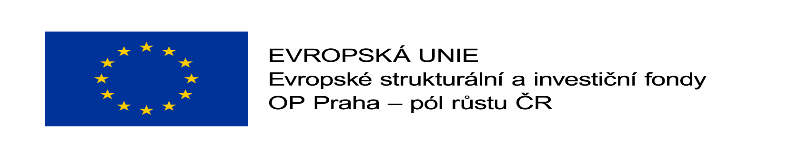 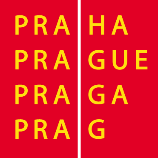 Milí rodiče,Chtěli bychom Vás opět pozvat na další zajímavou přednášku, kterou jsme pro Vás zprostředkovali.Jedná se o přednášku s odborníkem na téma „Matematika dle anglického vzoru“, programem je seznámení rodičů s metodami práce s dětmi s odlišným mateřským jazykem z oblasti matematiky po vzoru anglického školství.Přednáška se bude konat  8.10.2020 v čase 17- 19 hodin v naší mateřské škole.Budeme se na Vás těšit      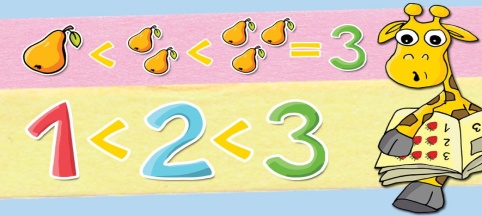 